ΤΜΗΜΑ ΣΥΝΤΗΡΗΣΗΣ ΑΡΧΑΙΟΤΗΤΩΝ ΚΑΙ ΕΡΓΩΝ ΤΕΧΝΗΣΚΑΤΕΥΘΥΝΣΗ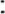 	Ημερομηνία: Τίτλος στα Ελληνικά: Τίτλος στα Αγγλικά: Εκπονήθηκε από:1) 2) Περίληψη πτυχιακής εργασίας:H πτυχιακή εργασία κρίνεται επαρκής και προτείνεται για την εξέταση κατά την ημερομηνία……………...Μέλη τριμελούς επιτροπής εξέτασης:1)2)3)Ο/Η Επιβλέπων/ουσα(υπογραφή)